ÇAN UYGULAMALI BİLİMLER FAKÜLTESİ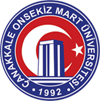 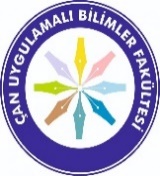 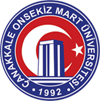 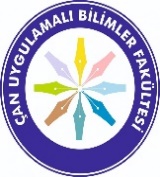                                       ………………………………….. BÖLÜMÜ20../20.. Öğretim Yılı ….. Yarıyılı …………………………. Dersi                                   ……….. Sınavı Soru-Cevap KağıdıDers Öğrenme Çıktıları 1. 2. 3.4.5. Öğrenme çıktılarının sayısına göre arttırılabilir. SORULARÖğretim Elemanı: Öğretim Elemanı: Öğretim Elemanı: Öğretim Elemanı: Derslik Adı: Derslik Adı: Derslik Adı: Derslik Adı: Sınav Tarihi:  Sınav Tarihi:  Öğrenci Adı Soyadı:  Öğrenci Adı Soyadı:  Öğrenci Adı Soyadı:  Öğrenci Adı Soyadı:  Öğrenci Adı Soyadı:  İmza: İmza: Sınav Süresi: . Öğrenci No: Öğrenci No: Öğrenci No: Öğrenci No: Öğrenci No: İmza: İmza: Sınav Süresi: . Öğr. Çıktıları 123334445Sorular 